Roule Ou RouilleCrée par: Rémi CôtéVendu par : Microsoft au prix de 30$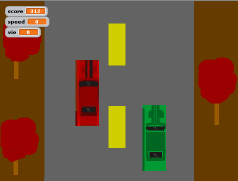 